Name of Journal: World Journal of Gastrointestinal SurgeryESPS Manuscript NO: 25333Manuscript Type: Case ReportGastrointestinal bleeding and obstructive jaundice: Think of hepatic artery aneurysmVultaggio F et al. Hemobilia and hepatic artery aneurysmFabrice Vultaggio, Pierre-Henri Morère, Christophe Constantin, Michel Christodoulou, Didier RoulinFabrice Vultaggio, Michel Christodoulou, Didier Roulin, Service de Chirurgie Générale, Hôpital du Valais, 1920 Sion, SwitzerlandPierre-Henri Morère, Christophe Constantin, Département d’Imagerie Médicale et Radiologie Interventionnelle, Hôpital de Sierre, Hôpital du Valais, 1920 Sion, SwitzerlandMichel Christodoulou, Service de Chirurgie, Hôpital de Sierre, 3960 Sierre, SwitzerlandAuthor contributions: Vultaggio F, Christodoulou M and Roulin D designed the report; Morère PH and Constantin C performed the micro-embolization; Vultaggio F and Roulin D collected and analyzed the patient’s clinical data, and wrote the paper; all authors critically reviewed the paper.Institutional review board statement: The study was reviewed and approved by the Commission Cantonale Valaisanne d’Ethique Médicale, Hôpital du Valais Institutional Review Board. Informed consent statement: The patient provided written informed consent prior to studyent.Conflict-of-interest statement: The authors swear not to present any conflict of interest.Open-Access: This article is an open-access article which was selected by an in-house editor and fully peer-reviewed by external reviewers. It is distributed in accordance with the Creative Commons Attribution Non Commercial (CC BY-NC 4.0) license, which permits others to distribute, remix, adapt, build upon this work non-commercially, and license their derivative works on different terms, provided the original work is properly cited and the use is non-commercial. See: http://creativecommons.org/licenses/by-nc/4.0/Correspondence to: Michel Christodoulou, MD, Service de Chirurgie, Hôpital de Sierre, Rue St-Charles 14, 3960 Sierre, Switzerland. michel.christodoulou@hopitalvs.chTelephone: +41-27-6037521Fax: +41-27-6037523Received: March 4, 2016 Peer-review started: March 7, 2016 First decision: March 22, 2016 Revised: April 4, 2016 Accepted: April 14, 2016Article in press: Published online:Abstract Hemobilia is an uncommon and potential life-threatening condition mainly due to hepato-biliary tree traumatic or iatrogenic injuries. Spontaneously ruptured aneurysm of the hepatic artery is seldom described. We report the case of an 89-year-old woman presenting with abdominal pain, jaundice and gastrointestinal bleeding, whose ultrasound and computed tomography revealed a non-traumatic, spontaneous aneurysm of the right hepatic artery. The oeso-gastro-duodenoscopy and colonoscopy did not reveal any bleeding at the ampulla of Vater, nor anywhere else. Selective angiography confirmed the diagnosis of hepatic artery aneurysm and revealed a full hepatic artery originating from the superior mesenteric artery. The patient was successfully treated by selective embolization of microcoils. We discuss the etiologies of hemobilia and its treatment with selective embolization, which remains favored over surgical treatment. Although aneurysm of the hepatic artery is rare, especially without trauma, a high index of suspicion is needed in order to ensure appropriate treatment.Key words: Hemobilia; Hepatic artery aneurysm; Obstructive jaundice; Supra-selective micro-embolization; Gastrointestinal hemorrhage© The Author(s) 2016. Published by Baishideng Publishing Group Inc. All rights reserved.Core tip: Non-traumatic aneurysm of the hepatic artery leading to hemobilia as the source of gastrointestinal bleeding may be subtle to recognize, not only because of its low incidence but also because of its inconsistent clinical signs. These aneurysms are more commonly seen after a traumatic event on the biliary tree, however in rare cases, it occurs spontaneously, mainly in the settings of vascular degeneration and chronic gallbladder inflammatory disease. Moreover, the hepatic artery is known for multiple anatomical variants, some of which are rare. Our patient presented with both uncommon conditions and was successfully treated with micro-coils embolization.Vultaggio F, Morère PH, Constantin C, Christodoulou M, Roulin D. Gastrointestinal bleeding and obstructive jaundice: Think of hepatic artery aneurysm. World J Gastrointest Surg 2016; In pressINTRODUCTION Bleeding into the biliary tree was first described by Glisson[1] in 1654 and later named hemobilia by Sandblom[2] in 1948. Its classical triad - Quincke’s triad - includes colicky right upper quadrant abdominal pain, jaundice and gastrointestinal hemorrhage, and is seen in 20% of hemobilia[3]. Only about 10% of cases of hemobilia are secondary to a ruptured aneurysm of the hepatic artery[4], which is located in intrahepatic branches in 20%[5,6]. The occurrence of hemobilia consecutive to a spontaneously ruptured aneurysm of the hepatic artery remains uncommon and its treatment modalities are not evidence-based, although supra-selective embolization seems to overcome surgery in the management[7]. This case represents not only a rare case of spontaneous aneurysm of the hepatic artery but also illustrates an anatomical variant of its origin. Our patient was successfully treated with supra-selective micro-coils embolization.CASE REPORTAn 89-year-old woman presented to the emergency department with increased epigastric and hyponchondrium colic since one month, associated with inappetence, nausea, vomiting and several episodes of hematemesis and hematochezia for the last 24 h. She did not have temperature during that period of time. She is known for an aorto-coronary bypass and four stents in 2001, as well as hypertension. Her current medication includes acetylsalicylic acid, amlodipine, atorvastatin, nicorandil and molsidomine. There is no history of trauma, and she is not known for hepato-biliary or gastrointestinal tracts disorders.At admission, she was hemodynamically stable and afebrile. She presented with mild scleral icterus. There was no abdominal tenderness. On rectal examination, no traces of blood were found. The laboratory tests showed mild anemia with a hemoglobin count of 98 g/L (normal 117-157 g/L), a white blood cell count (WBC) of 11 G/L (normal 4-10 G/L), cytolysis and cholestasis with ASAT 111 U/L (normal < 35 U/L), ALAT 103 U/L (normal < 35 U/L), gamma-GT 247 U/L (normal < 40 U/L), alkaline phosphatase 473 U/L (normal < 130 U/L), total and direct bilirubin 20 and 14 μmol/L respectively (normal < 17 and < 5 μmol/L respectively). The abdominal computed tomography (CT) scan revealed a 10x6 mm aneurysm of a branch of the right hepatic artery irrigating segment VIII, and a lithiasic gallblader with thickened walled (Figure 1), without signs of cholecystitis. The ultrasound (US) revealed a thrombosed aneurysm of the hepatic artery with ectasia of the upward biliary tree (Figure 2).The upper endoscopy did not show evidence of blood at the ampulla of Vater, but revealed signs of uncomplicated gastritis. Colonoscopy showed sigmoidal diverticulosis, without any source of active bleeding. Her hemoglobin continued to drop to 83 g/L, necessitating the transfusions of two units of blood. Since our only source of potential bleeding was this aneurysm, we practiced an angiography by catheterization of the right femoral artery with a 5-French catheter. We performed a supra-selective catheterization of the right hepatic artery with a 3-French microcatheter and embolization of the aneurysm with four 4 mm × 37 mm and two 8 mm × 140 mm micro-coils. During the procedure, we realized that the hepatic artery was originating directly from the superior mesenteric artery. Thus, the aneurysm was located on the right branch of this particular hepatic artery (Figure 3).The patient was dismissed two days later without any complications. There were no recurrences at the follow-up CT and US, at day two and thirty respectively (Figure 4).Two months later, the patient returned to the emergency department with paroxysmal right upper quadrant colicky abdominal pain and jaundice. No blood loss was observed. She was hemodynamically stable and her physical exam did not reveal any abdominal pain upon palpation, nor fever at 36.8 °C. Her laboratory tests exhibited anemia with a hemoglobin at 96 g/L, an inflammatory syndrome with a WBC of 40 G/L and a CRP of 117 mg/L, as well as cholestasis and cytolysis (ASAT 167 U/L, ALAT 92 U/L, gamma-GT 330 U/L, alkaline phosphatase 912 U/L, total and direct bilirubin 84 and 75 μmol/L). She benefited from an antibiotic therapy with intravenous ceftriaxone and metronidazole for 72 h, with a shift to ciprofloxacine and metronidazole per os for 2 wk. The cholangiography-MRI showed no traces of choledocolithiasis, but a dilated principal and intrahepatic bile ducts, a thick gallbladder wall with sludge and cholelithiasis. There were no signs of recurrent bleeding at the site of micro-embolization, nor any abscess (Figure 4). During hospitalization, she evolved without any complications. Both pain and jaundice resolved and her laboratory tests returned towards normal values before she was dismissed at day 7. DISCUSSIONThe most common causes of hemobilia are due to iatrogenic complications after diagnostic or therapeutic hepatobiliary procedures, and accounts for more than half to two thirds of the cases[3,8], while non-traumatic causes include aneurysmal disease, which accounts for 10%, and is mainly seen in the setting of atherosclerosis, gallbladder inflammatory diseases, hepatobiliary tract infections or neoplasia, and autoimmune systemic diseases such as juvenile polyarteritis nodosa, Behçet‘s disease or rheumatoid arthritis[3,9]. Our patient was known and treated for arterial disease, which might have played a predominant role in the physiopathology of her disease. Although upper gastrointestinal tract endoscopy is a crucial step in order to establish both diagnosis and treatment of an ongoing gastrointestinal bleeding, its ability in detecting active bleeding at the ampulla of Vater is only in about half of the patients with hemobilia[10,11]. Nevertheless, this procedure remains mandatory to rule out and treat other more frequent causes of upper gastrointestinal bleeding.Angiography is now favored over surgery as the best procedure for diagnosing and treating hemobilia, although there is currently no gold standard established in the literature[12]. Angiography reveals more than 90% of sources of active bleeding[3,12], while its success rate in managing the bleeding is more than 80% with a good tolerance and minimal risks compared to surgery[3,12]. Although our patient presented a cholangitis, cholangiography-MRI at two months showed that the coils were in place and no recurrences had occurred. Since no signs of intraductal obstacle, extrinsic compression, or microlithiasis were found, we hypothesize that a blood clot migrated into the biliary tree, leading to cholangitis. The evolution with antibiotics was uneventful. Our patient exhibited a relatively rare variant of full hepatic artery originating from the superior mesenteric artery (Figure 3), variant IX in Michels’ classification, which is seen in about 4.5% of the population[13]. Knowing that the hepatic artery is present in its classical anatomy in only 55%, it is crucial that the operator takes these specificities into account when performing the angiography and subsequent embolization. In conclusion, ruptured aneurysm of the hepatic artery without trauma leading to hemobilia is a rare and life-threatening condition. Clinicians need a high index of suspicion in order to diagnose and treat it adequately. The first line treatment is now angiography and supra-selective embolization, as it has superseded surgical intervention.COMMENTSCase characteristicsAn 89-year-old female with history of abdominal pain, inappetence, vomiting and several episodes of hematemesis and hematochezia.Clinical diagnosisThe patient was jaundiced. Differential diagnosisBleeding gastro-duodenal ulcus; biliary tumor; Mallory-Weiss syndrome.Laboratory diagnosisWhite blood cell of 11 G/L, ASAT 111 U/L, ALAT 103 U/L, gamma-GT 247 U/L, alkaline phosphatase 473 U/L, total bilirubin 20 μmol/L, direct bilirubin 14 μmol/L.Imaging diagnosisRuptured aneurysm of the branch of the right branch of a full hepatic artery originating from the superior mesenteric artery.TreatmentFluid challenge, blood transfusion, selective arteriography with selective microcoils embolization, antibiotherapy. Term explanationHemobilia is a rare case of upper gastrointestinal bleeding due to arterio-biliary fistula.Experiences and lessonsFocusing on the clinical recognition of hemobila in this particular setting of gastrointestinal bleeding and a positive experience with selective angiography and embolization for diagnosis and treatment. It requires a high index of suspicion particularly in the absence of an established traumatic or iatrogenic event. Peer-reviewThe authors demonstrated a rare case of spontaneous aneurysm of the right hepatic artery, and that the patient has been successfully treated by selective embolization of micro coils. This case report will give us a new and important information especially in the field of clinical gastroenterology.REFERENCES1 Glisson. Anatomia Hepatis. London: O. Pullein, 16542 Sandblom P. Hemorrhage into the biliary tract following trauma; traumatic hemobilia. Surgery 1948; 24: 571-586 [PMID: 18884132]3 Green MH, Duell RM, Johnson CD, Jamieson NV. Haemobilia. Br J Surg 2001; 88: 773-786 [PMID: 11412246 DOI: 10.1046/j.1365-2168.2001.01756.x]4 Harlaftis NN, Akin JT. Hemobilia from ruptured hepatic artery aneurysm. Report of a case and review of the literature. Am J Surg 1977; 133: 229-232 [PMID: 299994 DOI: 10.1016/0002-9610(77)90087-3]5 Finley DS, Hinojosa MW, Paya M, Imagawa DK. Hepatic artery pseudoaneurysm: a report of seven cases and a review of the literature. Surg Today 2005; 35: 543-547 [PMID: 15976950 DOI: 10.1007/s00595-005-2987-6]6 Berenson MM, Freston JW. Intrahepatic artery aneurysm associated with hemobilia. A case report. Gastroenterology 1974; 66: 254-259 [PMID: 4544021]7 Moodley J, Singh B, Lalloo S, Pershad S, Robbs JV. Non-operative management of haemobilia. Br J Surg 2001; 88: 1073-1076 [PMID: 11488792 DOI: 10.1046/j.0007-1323.2001.01825.x]8 Ryan MF, Murphy JP, Benjaminov O. Hemobilia due to idiopathic hepatic artery aneurysm: case report. Can Assoc Radiol J 2002; 53: 149-152 [PMID: 12101536]9 Liu TT, Hou MC, Lin HC, Chang FY, Lee SD. Life-threatening hemobilia caused by hepatic artery pseudoaneurysm: a rare complication of chronic cholangitis. World J Gastroenterol 2003; 9: 2883-2884 [PMID: 14669361]10 Traversa G, Zippi M, Bruni A, Mancuso M, Di Stefano P, Occhigrossi G. A rare case of hemobilia associated with aneurysms of the celiac trunk, the hepatic artery, and the splenic artery. Endoscopy 2006; 38 Suppl 2: E5-E6 [PMID: 17366408 DOI: 10.1055/s-2006-944860]11 Curet P, Baumer R, Roche A, Grellet J, Mercadier M. Hepatic hemobilia of traumatic or iatrogenic origin: recent advances in diagnosis and therapy, review of the literature from 1976 to 1981. World J Surg 1984; 8: 2-8 [PMID: 6367231 DOI: 10.1007/s00261-0392-7]12 Srivastava DN, Sharma S, Pal S, Thulkar S, Seith A, Bandhu S, Pande GK, Sahni P. Transcatheter arterial embolization in the management of hemobilia. Abdom Imaging 2006; 31: 439-448 [PMID: 16447087 DOI: 10.1007/s00261-005-0392-7]13 Catalano OA, Singh AH, Uppot RN, Hahn PF, Ferrone CR, Sahani DV. Vascular and biliary variants in the liver: implications for liver surgery. Radiographics 2008; 28: 359-378 [PMID: 18349445 DOI: 10.1148/rg.282075099]P-Reviewer: Kouraklis G, Naito Y S-Editor: Ji FF L-Editor: E-Editor: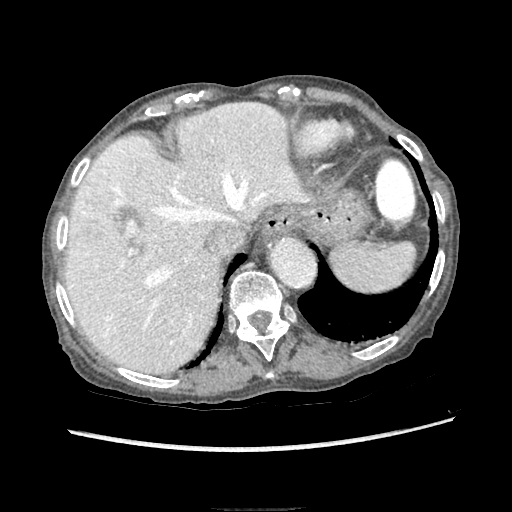 Figure 1 Right hepatic artery branch aneurysm. Transversal view on contrast enhanced abdominal computed tomography exhibiting a 10 mm × 6 mm aneurysm originating from a branch of the right hepatic artery irrigating segment VIII. The darker halo surrounding the aneurysm reflects secondary hepatic parenchyma lower perfusion due to mass effect. The lithiasic gallbladder is not seen on this image. 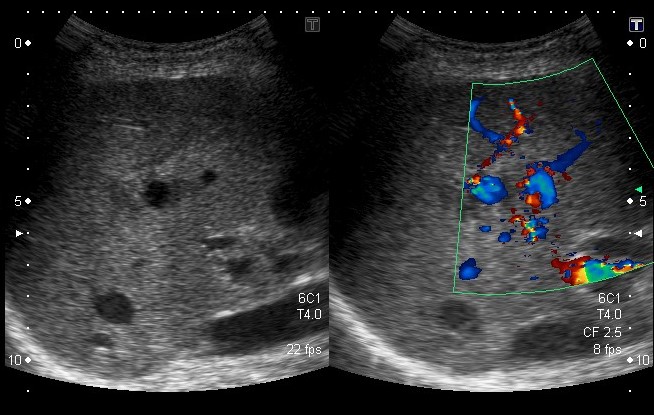 A   BFigure 2 Aneurysm on hepatic Doppler-ultrasound. Sagittal view of the liver representing the aneurysm at the center of the echographic field (A) and Doppler signals confirming the blood flow inside the aneurysm (B). The branch from the hepatic artery the aneurysm is originating from is not seen on the image.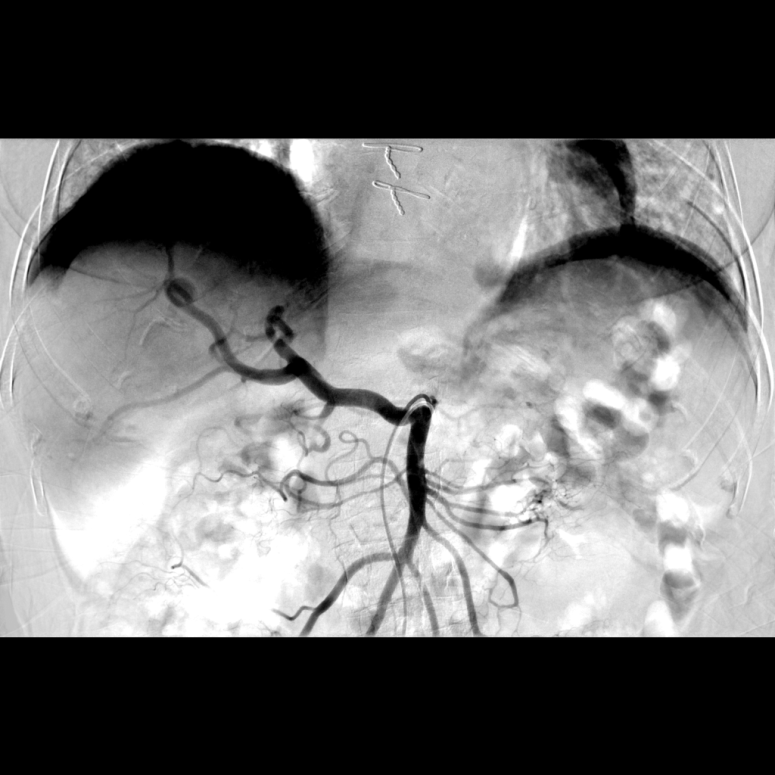 A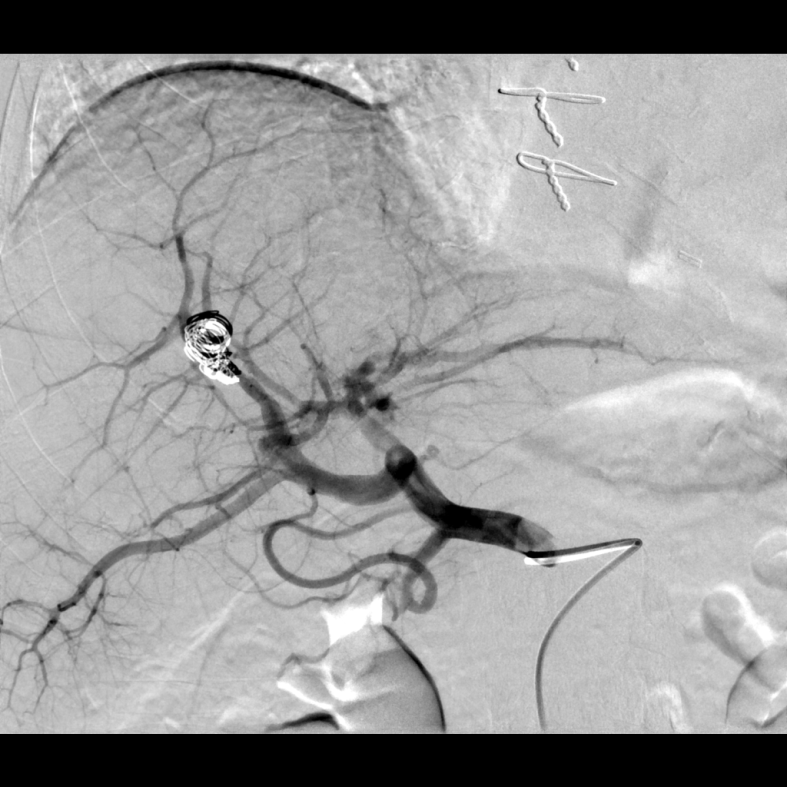 BFigure 3 Supra-selective angiography of the hepatic artery branch aneurysm. A: The top image is before embolization; it shows the hepatic artery splitting and the aneurysm taking source from one of the right branches; B: The bottom image is after supra-selective embolization of the aneurysm with microcoils. The catheter is still visible. Note that the hepatic artery originates from the superior mesenteric artery. This exhibits a full hepatic artery variant, type IX in Michels’ classification. 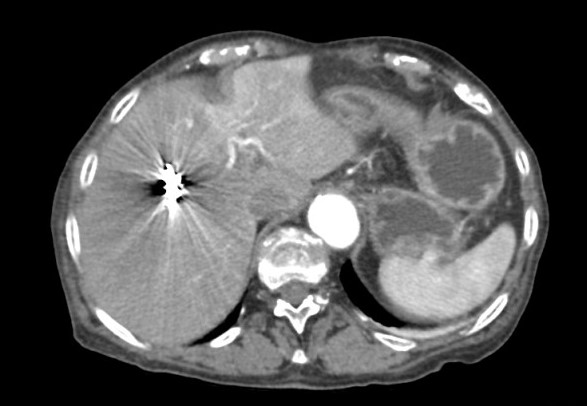 A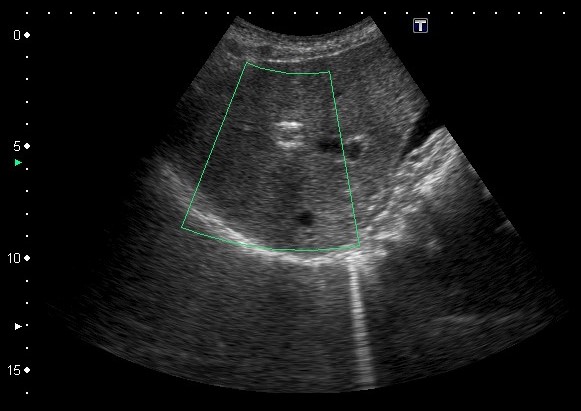 BFigure 4 Post embolization imaging. A: Transversal view on the contrast enhanced abdominal computed tomography performed two days after embolization showing that the coils are in place and the absence of blood extravasation; B: Thirty-days control liver ultrasound showing coils in place in the sagittal plane.